Breaking White Silence and Stepping up your work for Racial Justice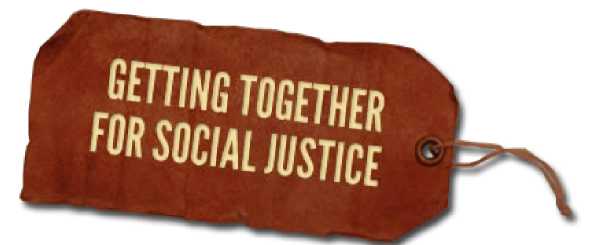 Compiled by Paul KivelYou have Resources to leverage for racial justice!Money—direct donations, hosting house partiesTime—support work, administration, research, filingSkills—fundraising, web-based, outreach, childcare, writing, music, art, carpentryConnections—to journalists, politicians, decision-makers, fundersSpace—providing space in your house, office bldg., religious or community organization for meetings, living room gatherings, workshops, or art buildsOrganizational leverage—working for organizational change where you work, where you go to school, where your children go to school, at your religious or community center.Information to share—about racism and other issues of social justice, about how systems work, about organizing, fundraising, etc.Access to white people—family members, friends, neighbors, co-workers, classmatesCredibility with white peopleAccess to young people as parents, teachers, youth workers, aunts, uncles, grandparentsYour body on the line—showing up for rallies, vigils, protests, city council meetings, school board meetings, etcWitnessing, recording, interrupting, and reporting—incidents of police harassment and brutality, incidents of discrimination and marginalization, overheard personal comments, organizational practices and policies, or on on-line sitesAmplifying Black Lives Matter messages—through personal networks, facebook, twitter, letters to the editor, public signs, t-shirts, yard signsPlease educate yourself in the issues, work with others, and be accountable to the Movement for Black Lives, Indigenous nations, and other people of color led communities in your use of your resources